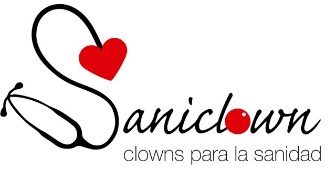 FORMULARIO DE ALTA COMO SOCIO EN SANICLOWNSaniclown se financia con aportaciones voluntarias, patrocinios de empresas y actos públicosTu aportación (hasta 150€) tiene derecho a una deducción fiscal del 75% en el Impuesto de la Renta de las Personas físicas. Si eres una empresa la deducción será de un 35% en el Impuesto de Sociedades. Te daremos un certificado que podrás presentar en la declaración de la renta correspondiente. Para ello te solicitamos en el formulario tus datos fiscales: nombre y apellidos o nombre de la empresa, CIF, NIE o NIF y dirección. • DATOS PERSONALES: • DATOS PERSONALES: • DATOS PERSONALES: • DATOS PERSONALES:1er APELLIDO1er APELLIDO2º APELLIDONOMBRERAZÓN SOCIAL (Sólo si eres Empresa)RAZÓN SOCIAL (Sólo si eres Empresa)DOMICILIODOMICILIODOMICILIODOMICILIOPOBLACIÓNPOBLACIÓNPOBLACIÓNDNI /  NIF / CIFCÓDIGO POSTALCÓDIGO POSTALPROVINCIAPAÍSE-MAILE-MAILTELÉFONOMÓVILCOLABORARÉ CON LA SIGUIENTE APORTACIÓN (Marca la casilla adecuada)COLABORARÉ CON LA SIGUIENTE APORTACIÓN (Marca la casilla adecuada)COLABORARÉ CON LA SIGUIENTE APORTACIÓN (Marca la casilla adecuada)COLABORARÉ CON LA SIGUIENTE APORTACIÓN (Marca la casilla adecuada)□ 10€      □20€        □30€         □40€     □ 50€     □ OTRA CANTIDAD____________□ 10€      □20€        □30€         □40€     □ 50€     □ OTRA CANTIDAD____________□ 10€      □20€        □30€         □40€     □ 50€     □ OTRA CANTIDAD____________□ 10€      □20€        □30€         □40€     □ 50€     □ OTRA CANTIDAD____________Periodicidad de pagoPeriodicidad de pagoPeriodicidad de pagoPeriodicidad de pago  Ruego que a partir de esta fecha y hasta nuevo aviso, carguen los recibos presentados por SANICLOWN en la cuenta abajo indicada.  Ruego que a partir de esta fecha y hasta nuevo aviso, carguen los recibos presentados por SANICLOWN en la cuenta abajo indicada.  Ruego que a partir de esta fecha y hasta nuevo aviso, carguen los recibos presentados por SANICLOWN en la cuenta abajo indicada.  Ruego que a partir de esta fecha y hasta nuevo aviso, carguen los recibos presentados por SANICLOWN en la cuenta abajo indicada.  • DOMICILIACIÓN BANCARIA   • DOMICILIACIÓN BANCARIA   • DOMICILIACIÓN BANCARIA   • DOMICILIACIÓN BANCARIA ENTIDADENTIDADSUCURSALLOCALIDAD      Nº DE CUENTA (IBAN): _ _ _ _  _ _ _ _  _ _ _ _  _ _  _ _ _ _ _ _ _ _ _ _  _ _ _ _  _ _ _ _  _ _ _ _  _ _  _ _ _ _ _ _ _ _ _ _  _ _ _ _  _ _ _ _  _ _ _ _  _ _  _ _ _ _ _ _ _ _ _ _ En cumplimiento del Reglamento (UE) 2016/679 de la Ley Orgánica de Protección de Datos de Carácter Personal, procedemos a comunicarle que los datos y la información que nos facilita a través de este medio será utilizada por SANICLOWN, con dirección en C/ ERAS ALTAS, 2, 28031 DE MADRID, para la finalidad de enviarle información de cualquier tipo relativa a los servicios y/o proyectos que realizamos. Los datos proporcionados se conservarán exclusivamente hasta la finalización de nuestra relación, mientras no solicite su cese y no se cederán a terceros salvo en los casos en que exista una obligación legal. Recuerde que tiene una serie de derechos en relación con el uso de sus datos personales: Le garantizamos el ejercicio del derecho de acceso, rectificación, supresión, oposición, limitación, portabilidad y oposición a la toma de decisiones. A fin de que sus datos sean un fiel reflejo de la realidad no dude en hacer uso de su derecho de rectificación en el caso de que estos sufran alguna modificación, cambio o anulación. Puede ejercer todos estos derechos remitiendo un mail a la dirección: administracion@saniclown.org. GraciasEn cumplimiento del Reglamento (UE) 2016/679 de la Ley Orgánica de Protección de Datos de Carácter Personal, procedemos a comunicarle que los datos y la información que nos facilita a través de este medio será utilizada por SANICLOWN, con dirección en C/ ERAS ALTAS, 2, 28031 DE MADRID, para la finalidad de enviarle información de cualquier tipo relativa a los servicios y/o proyectos que realizamos. Los datos proporcionados se conservarán exclusivamente hasta la finalización de nuestra relación, mientras no solicite su cese y no se cederán a terceros salvo en los casos en que exista una obligación legal. Recuerde que tiene una serie de derechos en relación con el uso de sus datos personales: Le garantizamos el ejercicio del derecho de acceso, rectificación, supresión, oposición, limitación, portabilidad y oposición a la toma de decisiones. A fin de que sus datos sean un fiel reflejo de la realidad no dude en hacer uso de su derecho de rectificación en el caso de que estos sufran alguna modificación, cambio o anulación. Puede ejercer todos estos derechos remitiendo un mail a la dirección: administracion@saniclown.org. GraciasEn cumplimiento del Reglamento (UE) 2016/679 de la Ley Orgánica de Protección de Datos de Carácter Personal, procedemos a comunicarle que los datos y la información que nos facilita a través de este medio será utilizada por SANICLOWN, con dirección en C/ ERAS ALTAS, 2, 28031 DE MADRID, para la finalidad de enviarle información de cualquier tipo relativa a los servicios y/o proyectos que realizamos. Los datos proporcionados se conservarán exclusivamente hasta la finalización de nuestra relación, mientras no solicite su cese y no se cederán a terceros salvo en los casos en que exista una obligación legal. Recuerde que tiene una serie de derechos en relación con el uso de sus datos personales: Le garantizamos el ejercicio del derecho de acceso, rectificación, supresión, oposición, limitación, portabilidad y oposición a la toma de decisiones. A fin de que sus datos sean un fiel reflejo de la realidad no dude en hacer uso de su derecho de rectificación en el caso de que estos sufran alguna modificación, cambio o anulación. Puede ejercer todos estos derechos remitiendo un mail a la dirección: administracion@saniclown.org. GraciasFecha y Firma